ZPĚT NA ROZCESTNÍKZPĚT NA ROZCESTNÍKZPĚT NA ROZCESTNÍK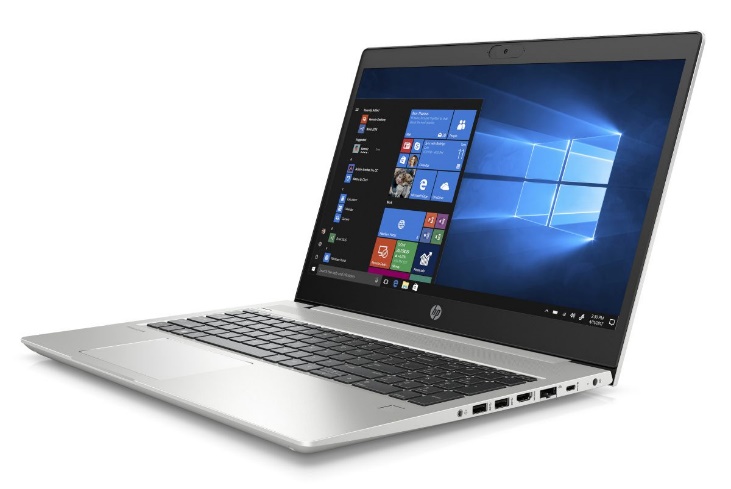 CENA CELKEM154 589,60 Kč s DPHNotebook typ 3:notebook pro běžnou kancelářskou práciCena bez DPH za kusCena s DPH za kusObjednávámVyberte počet kusůParametrHP ProBook 45512 280,00 Kč14 858,80 KčANO8Display15.6" displej SVA s rozlišením HD (1366 x 768), matnýProcesorAMD Ryzen 3 4300U Processor (Quad Core, 2.7GHz, 4MB cache)Pevný disk HDD256GB M.2 NVMe Solid State DriveOperační paměť RAM4GB, DDR4 3200MHzGrafická kartaIntegrovanáWebkameraIntegrovanáSíťové/komunikační zařízeníWi-Fi 802.11a/b/g/n/acSíťové/komunikační zařízeníBluetooth 5.0Síťové/komunikační zařízeníEthernet (10/100/1000)Zvuková kartaIntegrovaná včetně mikrofonuReproduktoryAnoVstupní a výstupní porty2x USB 3.1Vstupní a výstupní porty1x USB Type-CVstupní a výstupní porty1x USB 2.0Vstupní a výstupní porty1x HDMIVstupní a výstupní porty1x RJ-45Vstupní a výstupní portyStereofonní sluchátkový/linkový vstup/výstupVstupní a výstupní portyIntegrovaná čtečka paměťových karetKlávesniceIntegrovaná CZ/US s numerickou částí, odolná proti polití, touchpad s podporou gest a dvěma tlačitkyPožadavky na splnění mezinárodně uznávaných certifikátůsplňuje normy ENERGY STAR a EU WEEEOperační systémMicrosoft Windows 10 Home x64 CZ, OEM předinstalovaný na pevném disku. Obsahuje médium s licencí dodaného operačního systému pro pozdější možnost reinstalace (Recovery DVD) nebo vyhrazený oddíl na disku s licencí dodaného operačního systému pro pozdější možnost reinstalace.Baterie3 Cell 45 WHr Long Life včetně AC napájecího adaptéru 110/230VHmostnostdo 2,0kgZabezpečeníObsahuje zabezpečení systému pomocí preboot autentizace a možnost zašifrování pevného disku, TPM 2.0ZabezpečeníObsahuje security cable lock slot pro možnost mechanického zabezpečeníBIOS ManagementLokální či vzdálená možnost aktualizace BIOSu, možnost zaheslování BIOSuZáruka12 měsícůRozšíření:Rozšíření:Cena bez DPH za kusCena s DPH za kusObjednávámVyberte počet kusů kliknutím na šipku vpravoZměna typu LCD obrazovkyzměna typu obrazovky na matný LCD s rozlišením full HD 1920 x 1080950,00 Kč1 149,50 KčANO8Změna procesoruAMD Ryzen 5 4500U Processor (Hexa Core, 2.3GHz, 8MB cache)1 325,00 Kč1 603,25 KčNE0Změna operační paměti RAM8GB, DDR4 3200MHz850,00 Kč1 028,50 KčANO8Změna primárního HDD512GB M.2 NVMe Solid State Drive1 010,00 Kč1 222,10 KčNE0Rozšíření záruky pro notebookyrozšíření záruky s opravou na místě na 36 měsíců, poskytované přímo výrobcem1 370,00 Kč1 657,70 KčANO8PříslušenstvíUSB optická nebo laserová cestovní myš150,00 Kč181,50 KčANO8PříslušenstvíAdaptér pro připojení z HDMI výstupu na VGA D-SUB vstup280,00 Kč338,80 KčNE0Příslušenstvíexterní USB Blu-ray ROM DVD+/-RW SuperMulti DL optická mechanika2 100,00 Kč2 541,00 KčNE0Příslušenstvídalší cestovní AC napájecí adaptér určený pro poptávané typy notebooků1 030,00 Kč1 246,30 KčNE0PříslušenstvíPolstrovaná cestovní brašna určená pro poptávané typy notebooků. S prostorem pro příslušenství a dokumenty. S polstrovaným ramenním popruhem. V černém barevném provedení.370,00 Kč447,70 KčANO8Operační systémZDARMA upgrade na edici Microsoft Windows 10 Professional/Education x64 CZ včetně Microsoft Office Professional Plus v rámci uzavřené smlouvy program pronájmu licencí – Enrollment for Education Solutions (EES). Upgrade provedete změnou licenčního klíče. http://www.lf1.cuni.cz/microsoft-centralni-smlouva-na-nakup-licenci-produktu CENA CELKEM154 589,60 Kč s DPH